Lernaufgabe zur ReaktionsgeschwindigkeitAufgabenstellung„H2 – Synthese“Ali und Theo besuchen beide die 8. Klasse eines Gymnasiums. Sie haben sich im letzten Schuljahr im Chemieunterricht sehr lange mit chemischen Reaktionen beschäftigt. Nun gab die Lehrkraft den Schülerinnen und Schülern der Klasse eine Aufgabenstellung, um das Wissen vom Vorjahr zu wiederholen. Sie sollten sich theoretisch überlegen, wie sie das Gas H2 in kleinen Mengen mit Chemikalien aus dem Chemiesaal herstellen könnten. Ali wusste die Antwort sofort, aber auch Theo konnte eine mögliche Antwort liefern, da er in den Ferien den Stoff des letzten Jahres noch einmal wiederholt hatte. Beide Schüler stellten folgende Reaktionsgleichung auf: Mg(s) + 2 H3O+(aq) + 2 Cl-(aq) ⇌ H2(g) + Mg2+(aq) + 2 Cl-(aq) + 2 H2O(l)Die beiden durften nun ihre Überlegungen durch ein Experiment überprüfen.  Beide Schüler konnten erfolgreich 10 ml H2-Gas herstellen. Sie starteten beide zum selben Zeitpunkt, dennoch erfolgte Theos H2-Synthese langsamer als Alis. Da Theo aber sehr ehrgeizig ist, möchte er die Reaktion in der nächsten Unterrichtsstunde erneut ablaufen lassen, diesmal schneller als Ali. Unter welchen Bedingungen muss Theo die Reaktion durchführen, sodass er sie mit den zur Verfügung stehenden Materialien, Geräten und Chemikalien schnellstmöglich ablaufen lassen kann?Aufgabenstellung: Ihr werdet nun 6 Gruppen zu jeweils 4 Personen bilden. Jeweils zwei Gruppen bekommen dieselben Materialien, Geräte und Chemikalien zur Verfügung gestellt und entwickeln Expertenwissen. Eine Gruppe allein kann die Aufgabe allerdings nicht so lösen, dass Theo sicher schneller bei der Synthese ist als Ali. Daher müsst ihr euch mit anderen Expertinnen und Experten im Anschluss beraten, um auf eine gemeinsame Lösung zu kommen, denn Theo bekommt nur noch eine Chance!Prinzip der Gruppenaufteilung: 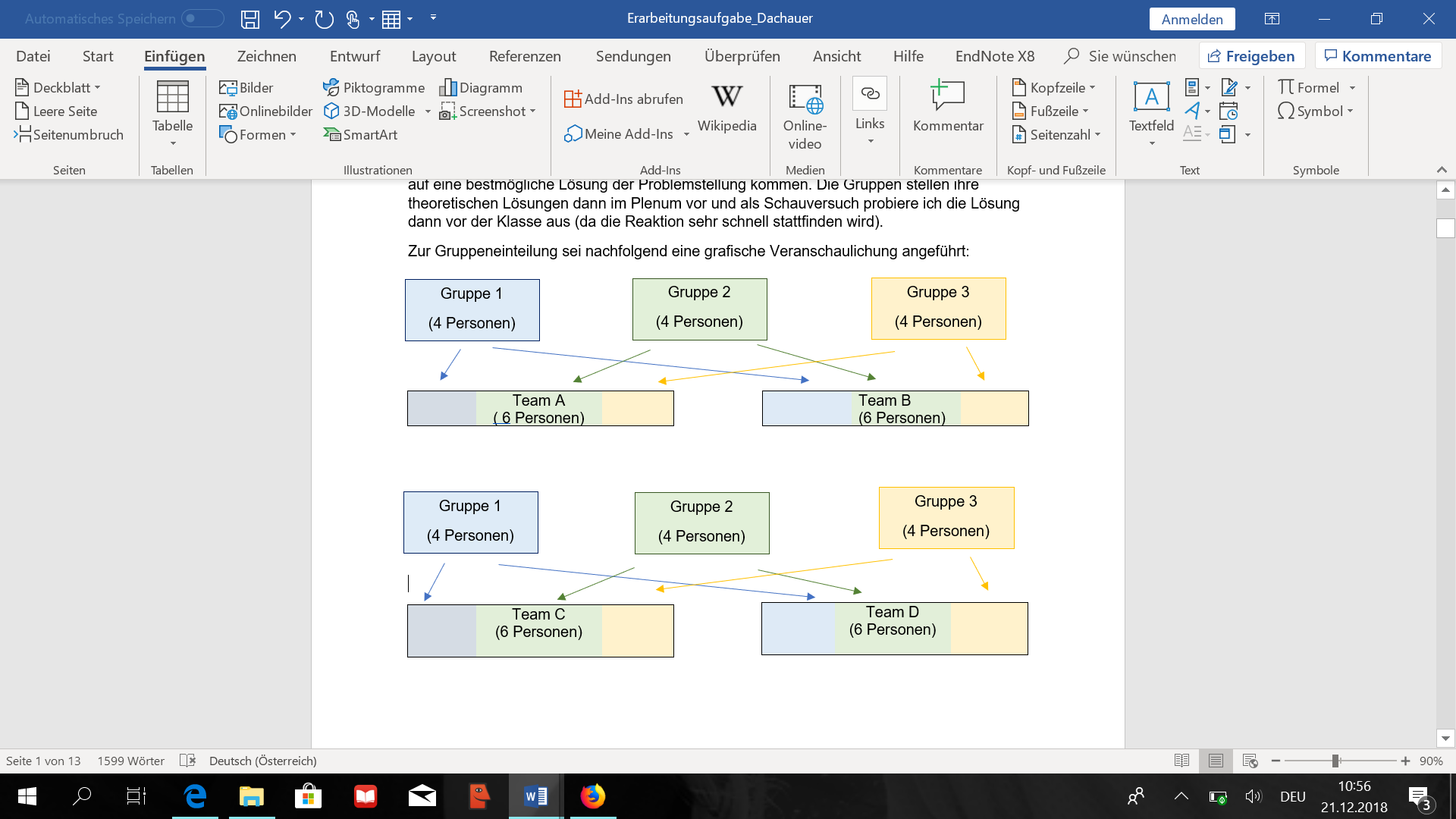 Gruppe 1:Materialien: 								Chemikalien:Entsorgung:Magnesium und HCl werden zurück zum Lehrertisch gebracht. H2 in den Spritzen wird im Abzug entsorgt.Untersuchungsaufbau: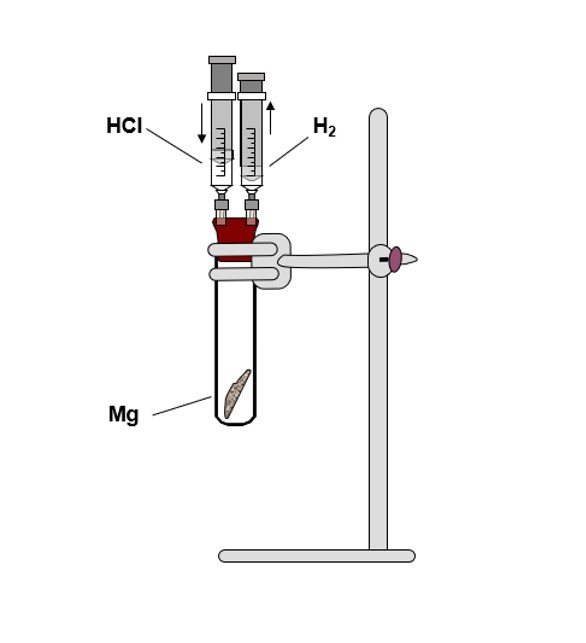 Gruppe 2:Materialien: 								Chemikalien:Entsorgung:Magnesium und HCl werden zurück zum Lehrertisch gebracht. H2 in den Spritzen wird im Abzug entsorgt.Untersuchungsaufbau:Gruppe 3:Materialien: 								Chemikalien:Entsorgung:Magnesium und HCl werden zurück zum Lehrertisch gebracht. H2 in den Spritzen wird im Abzug entsorgt.Untersuchungsaufbau:Tauscht euch über eure gewonnenen Erkenntnisse in der Gruppe aus und notiert die wichtigsten Punkte in der nachfolgenden Tabelle!Ihr habt nun genug Expertinnen- und Expertenwissen, um eine theoretische Lösung zu finden! Theo hat alle Materialien, Geräte und Chemikalien zur Verfügung, die ihr heute zur Verfügung hattet. Gebt Theo nun einen Ratschlag, wie er die Reaktion schnellstmöglich ablaufen lassen kann! Das ist Theo. In der Schule hat er durchschnittliche Noten, aber das Unterrichtsfach Chemie fällt ihm schwer. Er bemüht sich sehr, lernt viel und möchte die Chemie unbedingt verstehen, da er später auch Medizin studieren möchte. 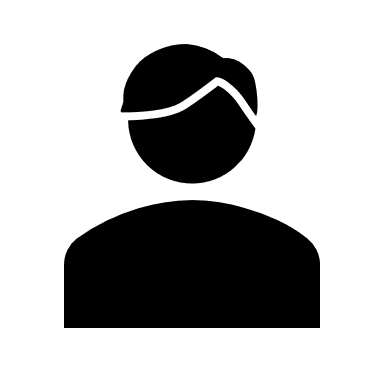 Das ist Ali. Ali schreibt für gewöhnlich sehr gute Noten in der Schule, das Lernen fällt ihm sehr leicht. Ali besucht auch die Chemie Olympiade und kennt sich schon sehr gut im Bereich der Chemie aus. 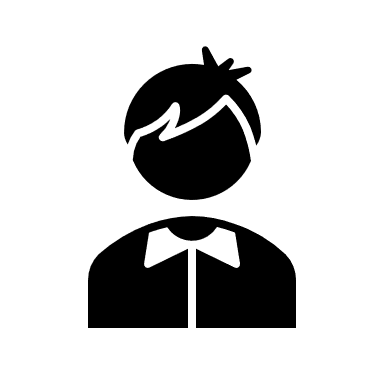 Schutzbrille SchutzbekleidungStativKlemmeDoppelmuffePinzetteStoppuhrEprouvetteEprouvetten-Stöpsel mit 2 Kanülen5 ml Spritze3  10 ml Spritze SilikonölMg-Band1 mol/L HCl0,5 mol/L HCl0,1 mol/L HCl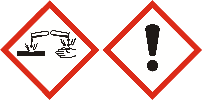 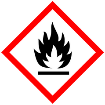 Schutzbrille SchutzbekleidungStativKlemmeDoppelmuffeSpatel StoppuhrPinzetteEprouvetteEprouvetten-Stöpsel mit 2 Kanülen5 ml Spritze3  10 ml Spritze SilikonölMg-BandMg-SpäneMg-Pulver0,1 mol/L HCl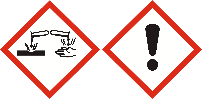 Schutzbrille SchutzbekleidungStativKlemmeDoppelmuffeHeizplatteWasserbadStoppuhrThermometerPinzetteEprouvetteEprouvetten-Stöpsel mit 2 Kanülen5 ml Spritze3  10 ml Spritze SilikonölMg-Band0,1 mol/L HClTeamarbeitGruppe 1Gruppe 2Gruppe 3